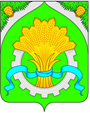 ДУМАШАТРОВСКОГО МУНИЦИПАЛЬНОГО ОКРУГАКУРГАНСКОЙ ОБЛАСТИПРОЕКТРЕШЕНИЕот _________________________ № ________                                             с.ШатровоО внесении изменений и дополнений в Устав Шатровского муниципального округа Курганской области            В соответствии с Федеральными законами от 6 октября 2003 года №131-ФЗ «Об общих принципах организации местного самоуправления в Российской Федерации», от 2 ноября 2023 года №517-ФЗ «О внесении изменений в Федеральный закон «Об общих принципах организации публичной власти в субъектах Российской Федерации», от 25.12.2023г. №657-ФЗ «О внесении изменений в Водный кодекс Российской Федерации и отдельные законодательные акты Российской Федерации»  Дума Шатровского муниципального округа Курганской областиРЕШИЛА:1. Внести в Устав Шатровского муниципального округа Курганской области следующие дополнения и изменения:1) пункт 37 части 1 статьи 6 изложить в  редакции:«37) организация и осуществление мероприятий по работе с детьми и молодежью, участие в реализации молодежной политики, разработка и реализация мер по обеспечению и защите прав и законных интересов молодежи, разработка и реализация муниципальных программ по основным направлениям реализации молодежной политики, организация и осуществление мониторинга реализации молодежной политики в Шатровском  муниципальном округе Курганской области;»;2) пункт 10 части 1 статьи 8 изложить в  редакции:«учреждение печатного средства массовой информации и (или) сетевого издания для обнародования муниципальных правовых актов, доведения до сведения жителей Шатровского муниципального округа Курганской области официальной информации;»;3) части 2, 3 статьи 45 изложить в редакции:«2. Муниципальные нормативные правовые акты, затрагивающие права, свободы и обязанности человека и гражданина, муниципальные нормативные правовые акты, устанавливающие правовой статус организаций, учредителем которых выступает Шатровский муниципальный округ Курганской области, а также соглашения, заключаемые между органами местного самоуправления, вступают в силу после их официального обнародования.3. Решения Думы  Шатровского муниципального округа Курганской области о налогах и сборах вступают в силу в соответствии с Налоговым кодексом Российской Федерации.»;4 ) часть 1 статьи 44 изложить в редакции:           «1. Порядок обнародования муниципальных правовых актов, в том числе соглашений, заключаемых между органами местного самоуправления, устанавливается Уставом Шатровского муниципального округа Курганской области и должен обеспечивать возможность ознакомления с ними граждан, за исключением муниципальных правовых актов или их отдельных положений, содержащих сведения, распространение которых ограничено федеральным законом.          Под обнародованием муниципального правового акта, в том числе соглашения, заключенного между органами местного самоуправления, понимается:          1) официальное опубликование муниципального правового акта;          2) размещение муниципального правового акта в местах, доступных для неограниченного круга лиц: на информационных стендах, расположенных в здании Администрации  Шатровского муниципального округа Курганской области по адресу: Курганская область, Шатровский район, с. Шатрово, ул. Федосеева, д.53, населенных пунктах  Шатровского муниципального округа Курганской области (в помещениях государственных органов, государственных и муниципальных библиотек, других доступных для посещения местах);          3) размещение на официальном сайте Администрации Шатровского муниципального округа Курганской области в информационно-телекоммуникационной сети «Интернет»;          4) иной предусмотренный Уставом Шатровского муниципального округа Курганской области способ обеспечения возможности ознакомления граждан с муниципальным правовым актом, в том числе соглашением, заключенным между органами местного самоуправления.          Официальным опубликованием муниципального правового акта, в том числе соглашения, заключенного между органами местного самоуправления, считается первая публикация его полного текста в периодическом печатном издании - информационном бюллетене «Вестник Администрации Шатровского муниципального округа, распространяемом в Шатровском муниципальном округе Курганской области, или первое размещение его полного текста в сетевом издании.»;          5) пункт 38 части 1 статьи 6 дополнить словами «, а также правил использования водных объектов для рекреационных целей».             2. Направить настоящее решение для государственной регистрации в Управление Министерства юстиции Российской Федерации по Курганской области.3. Опубликовать настоящее решение в соответствии со ст. 44 Устава Шатровского муниципального округа Курганской области.Председатель Думы                                                     Шатровского муниципального округа                                                                        П.Н.КлименкоГлава Шатровского муниципальногоокруга Курганской области                                                                                         Л.А.РассохинСПРАВКА-РАССЫЛКАк решению  Думы  Шатровского муниципального округа«О внесении изменений и дополнений в Устав Шатровского муниципального округа Курганской области»	Разослано:  1.  В дело – 3                                 2.  Отдел правовой и кадровой работы аппарата – 2                                3. Официальный сайт – 1 ЛИСТ СОГЛАСОВАНИЯк решению  Думы  Шатровского муниципального округа«О внесении изменений и дополнений в Устав Шатровского муниципального округа Курганской области»ПРОЕКТ ВНЕСЕН:Главой Шатровского муниципального округа                                                  Л.А.РассохинымПРОЕКТ ПОДГОТОВЛЕН:Главным специалистом отдела правовой и кадровойработы аппарата Администрации Шатровского муниципального округа								О.А. ЯдрышниковойПРОЕКТ СОГЛАСОВАН:Руководитель организационного отдела аппаратаАдминистрации Шатровского муниципального округа			            В.И.БелоноговаИНФОРМАЦИОННЫЙ ЛИСТк проекту решения Думы Шатровского муниципального округа«О внесении изменений и дополнений в Устав Шатровского муниципального округа Курганской области»Время, необходимое для доклада:   10  мин.Время, необходимое для рассмотрения вопроса:   5  мин.Главный специалист отдела правовой и кадровойработы аппарата Администрации Шатровского муниципального округа								О.А. Ядрышникова9 10 80ПОЯСНИТЕЛЬНАЯ ЗАПИСКАк проекту решения Думы Шатровского муниципального округа«О внесении изменений и дополнений в Устав Шатровского муниципального округа Курганской области»          Настоящий проект решения Думы Шатровского муниципального округа «О внесении изменений в Устав Шатровского муниципального округа Курганской области» (далее – проект решения) разработан в соответствии с федеральными законами от 6 октября 2003 года №131-ФЗ «Об  общих   принципах  организации местного  самоуправления  в  Российской  Федерации»,  от 2 ноября 2023 года №517-ФЗ «О внесении изменений в Федеральный закон «Об общих принципах организации публичной власти в субъектах Российской Федерации», от 25.12.2023г. №657-ФЗ «О внесении изменений в Водный кодекс Российской Федерации и отдельные законодательные акты Российской Федерации».                 Принятие данного решения не потребует дополнительных финансовых и материальных затрат из средств  бюджета Шатровского муниципального округа Курганской области.           В целях организации общественного обсуждения и проведения независимой антикоррупционной экспертизы проект решения, а также  Порядок учета предложений по проекту Устава Шатровского муниципального округа Курганской области, проекту решения  Думы Шатровского муниципального округа «О внесении изменений и дополнений в Устав Шатровского муниципального округа Курганской области» и  участия граждан в их обсуждении размещены  24 января 2024 года на официальном сайте Администрации Шатровского муниципального округа Курганской области в информационно-телекоммуникационной сети «Интернет», на информационных стендах административных зданий населенных пунктов  Шатровского муниципального округа Курганской области. Проект также направлен на правовую экспертизу в Управление Министерства юстиции Российской Федерации по Курганской области,  прокуратуру Шатровского района. Докладчик:Главный специалист отдела правовой и кадровойработы аппарата Администрации Шатровскогомуниципального округа	О.А. ЯдрышниковаПриглашены: